П О С Т А Н О В Л Е Н И ЕПРАВИТЕЛЬСТВА  КАМЧАТСКОГО КРАЯ             г. Петропавловск-КамчатскийПРАВИТЕЛЬСТВО ПОСТАНОВЛЯЕТ:          1. Внести в приложение к постановлению Правительства Камчатского края от 18.06.2014 № 260-П «Об утверждении Положения о порядке рассмотрения обращений граждан Российской Федерации исполнительными органами государственной власти Камчатского края» следующие изменения:	1) абзац первый части 1.9 раздела 1 изложить в следующей редакции:«Сведения о местонахождении ИОГВ, почтовый адрес, адрес интернет-сайта, контактные телефоны, график (режим работы), график личного приема граждан руководителем ИОГВ размещаются:»;	2)  раздел 5 дополнить частями 5.5 и 5.6 следующего содержания:«5.5. В случае, если текст письменного обращения не позволяет определить суть предложения, заявления или жалобы, ответ на обращение не дается, и оно не подлежит направлению на рассмотрение в государственный орган, орган местного самоуправления или должностному лицу в соответствии с их компетенцией, о чем в течение семи дней со дня регистрации обращения сообщается гражданину, направившему обращение если его фамилия и почтовый адрес поддаются прочтению.5.6. В случае поступления в государственный орган, орган местного самоуправления или должностному лицу письменного обращения, содержащего вопрос, ответ на который размещен в соответствии с частью 4 статьи 10 Федерального закона от 02.05.2016 № 59-ФЗ «О порядке рассмотрения обращений граждан Российской Федерации» на официальном сайте данных государственного органа или органа местного самоуправления в информационно-телекоммуникационной сети «Интернет», гражданину, направившему обращение, в течение семи дней со дня регистрации обращения сообщается электронный адрес официального сайта в информационно-телекоммуникационной сети «Интернет», на котором размещен ответ на вопрос, поставленный в обращении, при этом обращение, содержащее обжалование судебного решения, не возвращается.»;	3) в разделе 6:         а) часть 6.1 дополнить абзацем третьим следующего содержания:«Обращение родителей (лиц, их замещающих) по вопросам организации отдыха и оздоровления детей рассматривается в течение 20 дней со дня его регистрации в Отделе.»;	б)  часть 6.2 изложить в следующей редакции:«6.2. В случае если обращения, поступившие Губернатору Камчатского края, Первому вице-губернатору Камчатского края,  вице-губернаторам Камчатского края, заместителям Председателя Правительства Камчатского края (далее - должностное лицо) из Администрации Президента Российской Федерации, Аппарата Правительства Российской Федерации, Государственной Думы Федерального Собрания Российской Федерации и направленные на рассмотрение в ИОГВ, сопровождаются поручением о рассмотрении, в  котором содержится просьба проинформировать о результатах рассмотрения, ответственный исполнитель готовит ответ заявителю или проект информационного письма (согласно поручению) и направляет его в Отдел за пять рабочих дней до окончания срока рассмотрения.	Специалисты Отдела готовят сопроводительное письмо в Администрацию Президента Российской Федерации, Аппарат Правительства Российской Федерации, Государственную Думу Федерального Собрания Российской Федерации за подписью соответствующего должностного лица.»;	в) часть 6.4 дополнить абзацем вторым следующего содержания:«При продлении срока рассмотрения обращения поступившего на имя Губернатора Камчатского края, Первого вице-губернатора Камчатского края, вице-губернаторов Камчатского края, заместителей Председателя Правительства Камчатского края копия письма автору обращения о продлении сроков его рассмотрения в течение 1 рабочего дня направляется в Отдел.»; г) часть 6.5 дополнить абзацем вторым следующего содержания:«Если перенаправляемое обращение поступило на имя Губернатора Камчатского края, Первого вице-губернатора Камчатского края, вице-губернаторов Камчатского края, заместителей Председателя Правительства Камчатского края копия уведомления заявителя о переадресации его обращения и копия сопроводительного письма о перенаправлении обращения на рассмотрение в другой орган государственной власти, орган местного самоуправления муниципального образования в Камчатском крае или иному должностному лицу в течении 1 календарного дня направляется в Отдел.»; 	д)  пункт 5 части 6.6 изложить в следующей редакции:«5) дает письменный ответ по существу поставленных в обращении вопросов с соблюдением требований и стиля делового письма.»; е)  часть 6.9 изложить в следующей редакции:«6.9. Специалист направляет ответ на обращение в день его регистрации почтовым отправлением либо по электронной почте. Если обращение поступило на имя Губернатора Камчатского края, Первого вице - губернатора Камчатского края, вице-губернаторов Камчатского края, заместителей Председателя Правительства Камчатского края копия ответа направляется в Отдел в течение одного рабочего дня.»; 	4) приложение 1 к Положению о порядке рассмотрения обращений граждан Российской Федерации исполнительными органами государственной власти Камчатского края признать утратившим силу.           5) приложение 3 к Положению о порядке рассмотрения обращений граждан Российской Федерации исполнительными органами государственной власти Камчатского края изложить в редакции согласно приложению к настоящему постановлению. 2. Настоящее постановление вступает в силу через 10 дней после дня его официального опубликования.Губернатор Камчатского края                                                               В.И. Илюхин Пояснительная запискак проекту постановления Правительства Камчатского краяО внесении изменений в приложение к постановлению Правительства Камчатского края от 18.06.2014  № 260-П «Об утверждении Положения о порядке рассмотрения обращений граждан Российской Федерации исполнительными органами государственной власти Камчатского края»Представленный проект постановления Правительства Камчатского края разработан в целях уточнения отдельных положений приложения к постановлению Правительства Камчатского края от 18.06.2014 № 260-П «Об утверждении Положения о порядке рассмотрения обращений граждан Российской федерации исполнительными органами государственной власти Камчатского края», совершенствования форм и методов работы с обращениями граждан, защиты их конституционных прав и законных интересов.Издание постановления Правительства Камчатского края не потребует дополнительных средств из краевого бюджета.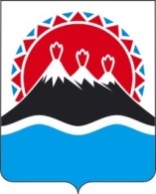 №О внесении изменений в приложение к постановлению Правительства Камчатского края от 18.06.2014  № 260-П «Об утверждении Положения о порядке рассмотрения обращений граждан Российской Федерации исполнительными органами государственной власти Камчатского края»